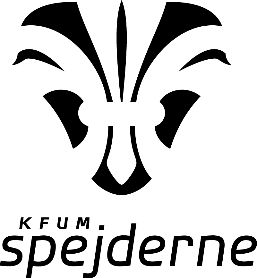 Pressemeddelelse den dato og årstal:
Spejdernes loppemarked gør en forskal for byens børn og ungeKFUM-Spejderne i bynavn holder loppemarked den dato i/på sted. Kom og gør en god handel og vær med til at sikre, at spejderbørnene får en masse gode oplevelser det kommende år.For gruppenavn er det en tradition at holde loppemarked. De penge, som spejderne tjener, bliver brugt brugt til at skabe endnu mere godt spejderarbejde for børn og unge i lokalområdet.

”Pengene fra loppemarkedet bruger vi blandt andet til at tage på lejrture. Det er meget populært blandt børnene, og de lærer en masse om både naturen og sig selv undervejs – det kan de bruge både til spejder og i resten af deres tilværelse”, fortæller spejderleder navn.

Sådan kan du hjælpe spejderne
Hvis du har gamle ting, som spejderne må få og sælge på deres loppemarkeder, kan du kontakte navn og mail/telefonnummer.

Du kan også besøge loppemarkedet den dato på/i sted, hvor du både kan møde spejderne og gøre en god handel. 
Kontakt:
Ved spørgsmål, kan xxx kontaktes på mail@mail.dk eller mobil: 1234 5678FAKTABOKS:KFUM-Spejderne i bynavn holder loppemarked den dato, sted og evt. tid.